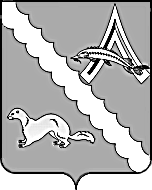 ДУМА АЛЕКСАНДРОВСКОГО РАЙОНАТОМСКОЙ ОБЛАСТИРЕШЕНИЕО внесении  изменения в Положение о бюджетном процессе в муниципальном образовании «Александровский район»На основании статьи 185 Бюджетного кодекса Российской Федерации, Дума Александровского района РЕШИЛА:1.Внести в Положение о бюджетном процессе в муниципальном образовании «Александровский район», утвержденное решением Думы Александровского района от 22.03.2012 № 150  следующее изменение: в пункте 1 статьи 16 главы 4 слова «1 ноября» заменить словами «10 ноября».2.Настоящее решение вступает в силу со дня его официального опубликования (обнародования).27.10.2016№ 79  с. Александровскоес. Александровское Председатель Думы Александровского           Глава Александровского района                                                              района                                              С.Ф. Панов                                         И.С. Крылов